Menggunakan Fungsi Tanggal dan Waktu	Fungsi ini digunakan untuk menghitung waktu. Sebagai contoh adalah kasus penghitungan lama jam pemakaian internet pada warnet. Bentuk umumnya adalahsebagai berikut:=Hour(waktu akhir-waktu awal) Untuk menghitung selesih Jam.=Minute(waktu akhir-waktu awal) Untuk menghitung selisih menit.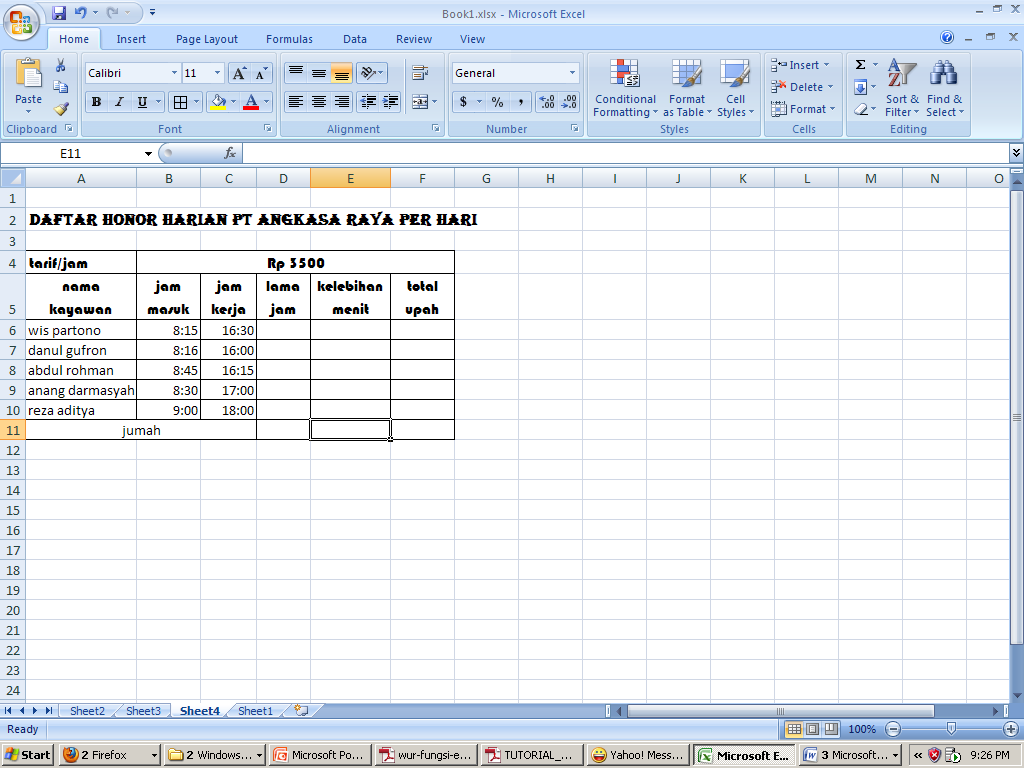 Ketentuan soal adalah sebagai berikutWaktu Kerja = Jam Keluar -Jam Masuk.Total Upah = Waktu Kerja * Tarif Upah/Jam.